Department of Civil EngineeringSCHEME OF INSTRUCTION & SYLLABUS FORM.Tech. (SOIL MECHANICS AND FOUNDATION ENGINEERING)  (with effect from 2019-20 Admitted Batch)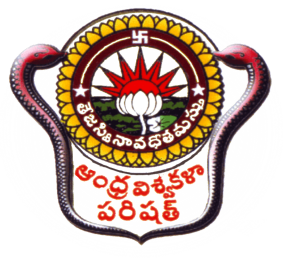 Department of Civil EngineeringA.U. College of Engineering (A)VisakhapatnamDepartment of Civil EngineeringM.Tech. (SOIL MECHANICS AND FOUNDATION ENGINEERING)Scheme of Instruction and Examination(with effect from 2019-20 Admitted Batch)I – SEMESTERII – SEMESTERIII – SEMESTERIV- SEMESTER Department of Civil EngineeringM.Tech. (SOIL MECHANICS AND FOUNDATION ENGINEERING)Syllabus(with effect from 2019-20 Admitted Batch)I – SEMESTERSMFE1.1   ADVANCED SOIL MECHANICSElements of elasticity: State of stress at a point, stress function, equilibrium equation, compatibility equation, boundary conditions, Hooke’s lay, two dimensional problems, principle stress and strain, octahedral stresses, stress invariants, Mohr’s representation.Elements of plasticity:  Ideal plastic substance, strain hardening, yield criteria – Tresca, Hises and Mohr, Coulomb theories of failure and failure envelops in cohesionless and cohesive soils.Rheological models–Hookean, Newtonian, rigid plastic, Elasto–plastic, Kelvin–Voigt and Maxwell models.Soil strength: Effective stress law for saturated and partially saturated soil, pore pressure measurements in partially saturated soils, effective stress concept, effect of intermediate principal stress, effect of rate of stress, stress dilatancy theory, plane strain and stress path Hvorslov shear strength parametersClay Minerals: Classification, Structure, properties; Identification of clay minerals - X ray Diffraction, Electron Microscope and Differential Thermal Analysis.Text bookSoil Behaviour by James K Mitchell, John Wiley & Sons IncReference books1. Foundation of theoretical soil mechanics by M. E. Harr, Mc Graw Hill book co.Selected topics in soil mechanics by I. K. Lee, Butler WarthRheological aspect of Soil Behaviour  bySukhje, Thomas Telford PublishingSMFE 1.2 ADVANCED FOUNDATION ENGINEERINGCommon Syllabus for SMFE1.2, CTPM1.4(a), TE1.4(a) and ST1.4(a)IntroductionPrinciples of Design of Foundations, Types of shear failures in foundation soils, Types of foundations, Design Loads, Basic Concepts of safe and allowable bearing capacity.Shallow FoundationsBearing Capacity Analysis: Bearing capacity theories – Terzaghi, Meyerhof, Skempton, Hansen, Vesic and IS Methods, Bearing capacity evaluation from Standard Penetration test and Plate load test. Settlement Analysis: Uniform and Differential Settlements, Elastic and Consolidation Settlements, Settlement analysis in cohesionless soils by Schemartmann and Hartman method, Penetration tests; Permissible settlements as per IS 1904-1978, causes of settlement, settlement Control. Proportioning of footings: Isolated column footings, Strip, combined Footings and Strap Footing.Raft Foundations: Bearing capacity of raft foundation, floating raft, Types of rafts, Beam on Elastic foundation and Conventional methods of Design, determination of modulus of subgrade reaction.Deep FoundationsPile Foundations: Types, load capacity- dynamic formulae, static formula; pile load tests- Vertical load test, lateral load test, Cyclic  load test; settlement of piles and pile groups, negative skin friction on single pile and pile groups; laterally loaded piles - Broom’s  Analysis, IS Code method; Under reamed piles – Load capacity, design and construction.Well Foundations:  Types, Bearing Capacity of well foundations, Construction of pneumatic caissons, Tilts and Shifts: precautions, Remedial measures; Lateral stability analysis by Terzaghi’s Method, Design aspects of Components of well foundation. Foundations in Expansive SolisIntroduction, Identification of expansive soils, Swell potential and swelling pressure, Active depth, Foundation Problems, Foundation practices in expansive soils, Soil Replacement and ‘CNS’ concepts. Foundations of Transmission Line TowersIntroduction, Necessary information, Forces on tower foundations, General design criteria, Choice and type of foundation, Design procedure.Text BooksAnalysis and Design of Substructures by Swami Saran, Oxford & IBH Publishing Co. Pvt. Ltd. Basic and Applied Soil Mechanics by Gopal Ranjan and A.S.R. Rao, New Age  International PublicationsReference BooksFoundation Analysis and Design by J.E. Bowles, Mc Graw Hill Publishing Co.Foundation Design by W.C. Teng, John Wiley, New York.Analysis and Design of Substructures by Swami Saran, Oxford &IBH Publishing Co.Foundation Engineering by P.C. Vargheese, Prentice Hall of IndiaSMFE1.3 GEOSYNTHETICS AND REINFORCED SOIL STRUCTURESReinforced Earth: Concept, Effects of Reinforcement on soils – Equal Confining and Psuedo Cohesion Concepts, Materials, Friction Coefficient – Definition, Laboratory determination, Factors affecting fiction coefficient; Application of Reinforced EarthGeosynthetics: Types, Functions, Tests on Geosynthetics, Durability aspects, ApplicationsReinforced Earth Retaining Walls: Introduction, Stability Mechanisms, Design of Reinforced Earth Retaining Wall, Advantages over conventional Retaining WallsReinforced Embankments: Introduction, Design of Reinforced Embankment, Foundation mattress below the embankment, Design of Reinforced MattressReinforced Soil Beds: Introduction, Factors affecting the Behaviour of Reinforced Soil Beds, Analysis and DesignReinforced Pavements: Benefitsof placing reinforcement in flexible pavement layers, design of reinforced pavements by Giroud and Noiray approach and modified CBR Method.Text BookAn Introduction to Soil Reinforcement and Geosynthetics” By G.L. Siva Kumar Babu, University PressReference BooksDesigning with Geosynthetics by Robert M Koerner, Advances in Geosynthetics by G. Venkatapparao, Sai Master Geoenvironmental Services Pvt. Ltd. PublicationsSMFE1.4(a)  ANALYSIS AND DESIGN OF PAVEMENTSPavement Types, Design Factors: Definition, Comparison of pavements. Types of pavements based on structural behavior – Flexible and Rigid Pavements, Comparison, components and their functions, Soil subgrade, sub-base, Base course and wearing course. Design wheel loads – Equivalent Single Wheel Load (ESWL), Repetitions of loads. Strength characteristics of pavement materials – subgrade modulus, Elastic moduli of base course and sub-base materials, Traffic and Loading, Environment, Materials, Failure criteria. Climatic VariationsStresses in Flexible Pavements: Layered System Concepts: One Layer System - Boussinesq Theory. Two Layer Theory - Burmister’s Theory. Three Layer System. Stresses in Rigid Pavements: Relative Stiffness of Slabs, Modulus of Subgrade Reaction, Stresses due to Warping, Stresses due to Friction, Stresses due to Wheel Load, Stresses due to temperature variation (temperature differential).Pavement Design:Design of Flexible pavements – Group-Index method, California Bearing Ratio(CBR) method, Mc leod method, Burmister Method, IRC Method of Flexible Pavement Design as per IRC 37 –2001, AASHTO Method of Flexible Pavement. Design of Air field Pavements – Corps of Engineers methodDesign of Rigid pavements – Design of Joints, Expansion Joints, Contraction Joints, Design of Dowel and Tie bars. IRC recommendations for Rigid pavements as per IRC 58-1988. Design of Airfield Rigid pavements– LCN System of Pavement design.Pavement Failures: Flexible pavements – Alligator cracking, Longitudinal cracking, Frost heaving, lack of binder to lower course, formation of waveson corrugation, Reflection cracking.Pavement Inventories: Serviceability Concepts, pavement serviceability index, Roughness for measuring unevenness, Profilograph, profilometer, road roughometer, Benkelman beam deflection method, Skid resistance measurement.Pavement Evaluation: Structural Evaluation of Benkelman beam. Evaluationof Pavement surface measurement condition using instruments (Profilograph, bump Integrator) Overlays: Types of overlays – Flexible overlay over Flexible Pavements, Rigid overlay over Flexible Pavements, Flexible overlay over Rigid Pavements, Rigid overlay over Rigid Pavements. Design of overlay using Benkelman beam using IRC 81-1997.Concrete Block Pavements – Types and shapes, Construction and maintenance. Text Books: PrinciplesofPavementDesign by Yoder and Witzorack,, John Willey and Sons.Highway Engineering, S.K. Khanna and C.E.G Justo and A. Veeraragavan, Nemchand Brothers publications.Airport Planning and Design by S.K. Khanna and S. Arora, Nemchand and brothers publications.Reference BooksYang, H. Huang, “Pavement Analysis and Design”, Prentice Hall Publication, Englewood Cliffs, NewJersy.Sargious, M.A. Pavements and Surfacings for Highways andAirports– Applied science Publishers limitedRalps Hass and Hudson, W.R. “Pavement Management System” Mc-Graw Hill Book Company.Guidelines for the use of Interlocking concrete block Pavement, IRC:SP:63-2004IRC codes ofpractice.Principles of Transportation Engineering, Partha Chakraborty and Animesh Das, PHI Learning.SMFE1.4(b)     ROCK MECHANICSIntroduction :Geological formation of rocks, Structural Geology, classification of rocks, Defects in rock, Physical, mechanical properties of rocks, Exploration techniques – RQD and RMR, Laboratory tests for shear strength, tensile strength, flexural strength, elastic constants, Field tests – test for deformability, shear tests and strength tests Engineering classification of Rock mass, Stress-strain behaviour, Failure criteria for rock masses - Yield criteria for failure theories: maximum stress theories, maximum elastic strain theories etc, and Griffith’s theory of fracture initiation, stresses around open flaw and equation defining fracture Tunnelling in rocks - different phases and methods of tunnelling, Instrumentation in tunnels, Rock freezing, Rock fall, Improvement techniques for rock – Grouting, Rock bolting Rock reinforcement - Mechanism, types of reinforcement, steps involved in installation, Foundations on rock, Rock blasting- explosives, Selection criteria for explosives, steps involved in blasting Text bookSingh, B. and Goel, R. K. “Rock Mass Classification Systems – A Practical Approach in Civil Engineering “Elsevier PublisherReference Books1.Verma, B. P., “Rock Mechanics for Engineers” Khanna Publishers2.Brown, E.T., “Rock Characterisation, Testing and Monitoring”, Pergamon Press, London, U.K3. Rock mechanics on the design of structures in rock by Oberti and Duvalk, W. L. John Wiley.SMFE1.4(c)	 REMOTE SENSING AND GIS APPLICATIONSCommon Syllabus for HCH1.4(c), SMFE1.4(c) and EEM1.4(c)Introduction - Definition- Principle of Remote Sensing- History of Development of Remote Sensing- Stages in Remote Sensing- Electromagnetic Radiation and the Electromagnetic Spectrum- Interactions With the Atmosphere- Atmospheric  Scattering- Atmospheric Absorption- Atmospheric Windows- Refraction- Interaction of EMR with the Earth's Surface- Reflection- Transmission- Spectral Signature.Platforms & Sensors- Remote Sensing Systems- Remote Sensing From Space- Remote Sensing Sensors- Resolution- Imaging Sensors- Optical Infrared (OIR)  Imagers- Optical Sensors- Thermal Sensors- Microwave Sensors- Active Microwave Sensors- Data Preprocessing- Remote Sensing in India. Introduction to Image Interpretation- Basic Principles of Image Interpretation- Elements of Image Interpretation- Techniques of Image Interpretation- Interpretation Keys- Introduction to Digital Image Processing- Digital Image- Image Rectification and Registration- Geometric Correction- Image Enhancement Techniques (Only Concepts)- Image Classification - Unsupervised Classification and Supervised Classification- Digital Photogrammetry - Stereo Images from Satellites - Data Merging .Geographic Information Systems (GIS)- Definitions and Related Technology- GIS Operations- GIS Elements- GIS Concepts and Practice- Map Projection and Coordinate System.Vector Data Model- Introduction- Vector Data Representation- Geometric Objects- Topology. Vector Data Analysis- Introduction- Buffering- Applications of Buffering- Map Overlay- Feature Type and Map Overlay- Map Overlay Methods- Slivers- Error Propagation in Map - Overlay- Distance Measurement- Map Manipulation-Raster Data Analysis- Introduction- Analysis Environment- Local Operations- Local Operations With a Single Grid- Local Operations With Multiple Grids- Neighborhood Operations- Zonal Operations.Terrain Mapping and Analysis- Introduction- Data for Terrain Mapping and Analysis- Surface Models-DEM- TIN.GIS Models and Modeling- Introduction- GIS Modeling- Binary Models- Index ModelsRemote Sensing & GIS Application in Civil Engineering – Some Case Studies from Literature.Text BooksFundamentals of Remote Sensing 2nd Ed by  George Joseph- University Press- New Delhi.Introduction to Geographic Information Systems by Kang Tsung Chang-  Tata  Mc.G.H. Publications- New Delhi.Remote Sensing and Image Interpretation by Lillesand- T.M. and Kieffer- Joh Wiley and Sons- New York- 1987.Reference BooksRemote Sensing of the Environment – An Earth Resource Prespective by John R. Jensen- Pearson Education- New Delhi. Geographic Information Systems: A Management Perspective by Aronoff- S. Ottawa: Wdl Publications- 1989.Geographic Information Systems For Geoscientists: Modeling with GIS by Bonham  Carter- G-F.-  New York: Pergamon Press- 1994.Principles Of Geographical Information Systems by Burrough- P.A And R.A. Mcdonnell.. Oxford: Oxford University Press- 1998.Concepts and Technologies of Geographic Information Systems by Lo- C.P.- and Albert K.W. Young- Prentice Hall Of India (Pvt) Ltd- New Delhi.Introductory Digital Image Processing by John R Jensen- Prentice Hall- New Jersey.Application of Remote Sensing to Hydrology Including Groundwater by Farsworth- R.K.- Bawetl- E.C. & Dhanju- M.S.-- IHP- UNESCO- 1984.SMFE1.5(a)   ADVANCED CONCRETE TECHNOLOGYCommon Syllabus for ST1.5(a), CTPM1.5(a) and SMFE1.5(a)Durability of concrete and concrete construction: Durability concept, pore structure and transport processes, reinforcement corrosion, fire resistance, frost damage, sulphate attack, alkali silica reaction, delayed ettringite formation, methods of providing durable concrete, short-term tests to assess long-term behavior.Mix design: Review of methods and philosophies of IS, BS and ACI methods, mix design for special purposes. Acceptance criteria for compressive strength of concreteSpecial concretes: Lightweight concrete, autoclaved aerated concrete, no-fines concrete, lightweight aggregate concrete and foamed concrete, High strength concrete, refractory concrete, high density and radiation-shielding concrete, polymer concrete, fibre-reinforced concrete, mortars, renders, recycled concrete, Ferro Cement, Self Compacting Concrete.Special processes and technology for particular types of structure: Sprayed concrete, underwater concrete, grouts, grouting and grouted concrete, mass concrete, slip form construction, pumped concrete, concrete for liquid retaining structures, vacuum process, concrete coatings and surface treatments.Test methods: Analysis of fresh concrete, Accelerated testing methods, Tests on hardened concrete, Core cutting and testing, partially destructive testing, Non-destructive testing of concrete structuresText BookProperties of Concrete, A.M.Neville, Longman 1995.Concrete Technology Theory and Practice, M.S.Shetty, S.Chand & Company Ltd, New Delhi.Reference BookConcrete micro-structure, Properties and Materials, P.K.Mehta, J.M.Monteiro, Printice Hall INC & McGraw Hill, USA.SMFE1.5(b)    SUBSURFACE EXPLORATIONObjectives of Soil Exploration, Methods of Soil Exploration, Depth and Extent of Soil Exploration in Different Civil Engineering ProjectsProblems and phases of foundation investigations. Geophysical, sounding, drilling and accessible explorations. Sample requirements, sampling methods and equipment. Handling, preservation and transportation of samples. Sample preparation, laboratory tests – Triaxial (UU/CU), Consolidation, Swelling pressure. Analysis of results and interpretation, importance of in-situ testing. Performing various in situ tests – File Vane Shear Test, Plate load test, Pile load test, SPT, SCPT, DCPT. Precautions and interpretation. Site evaluation and reporting. Exploration in Rock and Marine Soil ExplorationText BookBasic and Applied Soil Mechanics by Gopal Ranjan and A.S.R. Rao, New Age  International PublicationsReference booksHead, K. H., Manual of Soil Laboratory Testing, volume 1 to 3, 1981Compendium of Indian Standards on Soil Engineering Parts I and II, 1987 – 1988SMFE1.6. SOIL AND ROCK ENGINEERING LABExperiments on SoilIndex and Engineering Properties Of soilsQuick Determination of Water content – Rapid Moisture Meter, Proctor’s Needle.Determination of Compression Index, Coefficient of consolidation of claysDetermination of Swell Parameters – Differential Free Swell, Swell Pressure Tests.Determination of Shear Parameters – Tri-axial Test, Direct Shear Test, Vane Shear test, Unconfined Compression Test.Determination of Relative Density of granular soils.Experiments on RockDetermination of Specific Gravity.Determination of Unconfined Compression Strength.Determination of Porosity.Determination of Water absorption.Determination of point load Index of Rocks.Demonstration Tests:Plate Load Test.Pile Load Test.Standard Penetration Test.Reference Book: Relevant IS Codes of PracticeSMFE1.7   GEOSYNTHETICS LABDetermination of physical properties of Geotextiles, Geogrids and GeomembranesDetermination of Grab and wide width tensile strengths of geotextilesDetermination of Tensile strength of Geogrids and GeomembranesDetermination of Interfacial frictional characteristics of Geotexiles with Fill materialDetermination of in plane and cross plane permeability of geotextilesDetermination of Puncture Resistance of geotextilesDetermination of A.O.S of geotextilesEvaluation of long term flow ability of geotextiles by Gradient ratio testCone Drop Test on geotextiles  Reference Books: Relevant ASTM StandardsDepartment of Civil EngineeringM.Tech. (SOIL MECHANICS AND FOUNDATION ENGINEERING)Syllabus(with effect from 2019-20 Admitted Batch)II – SEMESTERSMFE2.1 SOIL DYNAMICS AND MACHINE FOUNDATIONSTheory of Vibration: Free and forced vibrations with and without damping for single mass system with single degree freedom, Logarithmic Decrement and Damping Ratio, Principles of Design of Vibration measuring Devices, Transmissibility of force, vibrations of Two degree freedom system, vibrations of Systems under transient loads.Natural frequency of foundation soil system- Barkan’s Method, Pressure Bulb Concept, Pauw’s Analogy, Tschebetorioff’s concept of reduced natural Frequency.Dynamic Soil Properties: Tests for determination of dynamic soil properties - Cyclic Plate load test, Block vibration test, Up Hole, down Hole and Cross Hole wave Propagation tests, Hammer Test, Resonant Column Test, Seismic Reflection and Refraction tests.Design of Machine Foundation: Types of Machine Foundations, design criteria, Degrees of Freedom of Block foundation, Analysis of Block foundations under sliding, rocking, yawing and Coupled  motions, Design Aspects and Construction details of foundations for reciprocating and Impact, vibration isolation: active and passive isolation, vibration isolation materials.Text BookSoil Dynamics by Shamsher Prakash, Shamsher Prakash FoundationReference books1. Hand Book of Machine Foundations by P. Srinivasulu and C.V. Vaidyanathan, Tata Mc Graw Hill Book Co.Dynamics of Bases and Foundation by Barken, Mc Graw Hill Book Co.Vibration of soil and Foundation by Richart F.E., Hall J.A., Woodes R.E., Prentice HallSMFE 2.2 EARTH AND EARTH RETAINING STRUCTURESEarth Pressure:Basic concepts, Rankine and Coulomb earth pressure theories, Determination of active and passive pressures: Culmann’s Graphical method, logarithmic spiral methods, friction circle method. Consideration of surcharge, seepage, earth quack, wave effect, stratification, type of backfill, wall friction and adhesion.Retaining structures: Uses, types, stability and design principles of retaining walls, backfill drainage, settlement and tilting.Sheet Pile Walls: Types, Design of cantilever sheet pile walls in granular and Cohesive soils; Design of anchored sheet pile walls by free and fixed earth support methods, Rowe’s theory of moment Reduction, Design of anchors.Braced excavations: Types of sheeting and Bracing systems, lateral earth pressure on sheeting in sand and clay, Design components of braced cuts.Cellular cofferdams: Types – Diaphragm and Circular type, Design by TVA method. Stability of cellular cofferdams, cellular cofferdams in rocks and soils.Earth dams : Selection of Site, types of earthen dams, design criteria,  stability analysis: upstream and down stream for steady seepage, rapid draw down, end of construction; Seepage, Uplift Control, filters and drains, Construction techniques, Slope protection, Failure of earth dams: Hydraulic, Seepage and Structural;  Instrumentation and performance observations in earth dams.Rock Fill Dams: Types, Design parameters, Advantages over other types of damsReference books:Foundation Design by W. C. Teng, Prentice HallTheoretical Soil Mechanic by Terzaghi. K. John Wiley 1965Soil Mechanics in Engineering and Practice by Terzaghi. K. and Peck R. B., 2nd edition, John Wiley 1968.Analysis and Design of Foundation by Bowles. J. W. McGraw Hill, 4th edition 1955.Embankment Dams by H. D. Sharma, Oxford and IBH, 1991.Earth and Rockfill Dams by James L Sherard, John WileyDesign of Small Dams by U. S. B. R.Earth Manual by U. S. B. R.Relevant IS codes.SMFE2.3     GEOTECHNICAL EARTHQUAKE ENGINEERINGSeismology and Earth Quakes: Introduction, Seismic Hazards, seismic waves, internal structure of earth, Continental Drift and plate tectonics, faults, elastic rebound theory, geometric notations, location of earthquakes, size of earthquakes.Strong Ground Motion: Strong ground motion measurement, Ground motion parameters, Estimation of ground motion parameters.Seismic Hazard Analysis: Identification and evaluation of earthquake sources, Deterministic Seismic Hazard Analysis, Probabilistic seismic Hazard analysis.Wave Propagation: Waves in Rods, one dimensional wave equation, Effect of end condition on wave propagation, Mode vibrations of rods of finite length, Wave propagation through elastic infinite medium, Waves in Semi infinite elastic medium.Dynamic Soil Properties: Measurement of Dynamic Soil Properties using field and laboratory tests (overview), Strength and Stress-strain behavior of cyclically loaded soils.Ground Response Analysis: One dimensional ground response analysis – Linear and Non-linear approaches.Local Site Effects: Effect of local site conditions on ground motion, Design parameters, Development of design parameters.Liquefaction: Flow liquefaction, cyclic mobility, liquefaction hazards, liquefaction susceptibility, Initiation of liquefaction, Effects of liquefaction, liquefaction Control measuresText Book 1.  Geotechnical Earthquake Engineering by Steven L. Kramer, Prentice Hall Reference BookGeotechnical Earthquake Engineering Handbook by Robert W. Day, McGraw-Hill Publishing Co., New YorkSMFE2.4(a)  DISASTER MANAGEMENTTypes of Disasters:Disaster - concept and definitions of disaster, causes of disasters, types – natural disasters – floods, droughts, cyclones, earthquakes, landslides, avalanches, volcanic eruptions, heat and cold wave, global warming, sea level rise, ozone depletion. Man-made disasters: Sociological – political – industrial and human disasters. Risk Assessment and AnalysisConcept and elements of Hazards, Risks and Vulnerability – Policies of Disaster Management, Identification of Crisis Situation, strategic developments, roles and responsibilities of recovery team, importance of team building in disaster management.Disaster Preparedness:Prevention and Preparedness – Plan, Action and Accountability, Concept and Nature of Disaster Preparedness, Plan of Disaster Preparedness for People with Special Needs/Vulnerable Groups, with Relevance to Housing, Infrastructure and Livestock, Community Based Disaster Preparedness Plan, Role of Information technology, Education, Communication and training. Medical and health preparedness plan. Disaster Damage Assessment and Response:Needs and Damage Assessment– Control process and measurement – modern and traditional methods of response, Disaster Response Plan – roles of response teams and forces. Epidemiological Study of Disasters - Medical and Health Response to Different Disasters - Role of Information and Communication Technology in Health ResponseDisaster Mitigation and Recovery:Disaster Mitigation – meaning and concept – structural mitigation and non-structural mitigation – mitigation strategies and emerging trends. Reconstruction and rehabilitation for development, Medium and long-term recovery aspects, Participative Rehabilitation Process: Community involvement and development of infrastructure. Reference Books:Disaster Management by Dr. Mrinalini Pandey, Wiley India Pvt. Ltd.Natural Hazards & Disaster Management by R.B.SinghDisaster Management: Future Challenges and opportunities by Jagbir Singh4Natural Disaster Management, Jon Ingleton Disaster Management, Rajib Shaw and RR Krishnamurthy, Universities Press, Hyderabad.SMFE2.4(b)     GROUND IMPROVEMENT TECHNIQUES Common Syllabus for SMFE2.4(b), CTPM2.4(b), ST2.4(b) and TE2.4(a)Compaction: Theory of compaction, Shallow Surface  Compaction - Equipment, Placement water content, factors affecting shallow compaction;  Deep compaction: Methods - Vibrofloatation, Terra probe method, Pounding, Blasting, Compaction piles; Compaction Control.Vertical Drains: Sand drains, Sand wicks, Rope drains, Design of vertical drains, Stone columns, application of the techniques to Marine clays.  Stabilization: Introduction, objectives, Methods of stabilization – Mechanical, Cement, Lime, Bituminous, Calcium chloride;  construction methods, factors affecting stabilization of soils; Deep Mixing methods – Soil lime Columns and Cement Lime Columns, applicationsDewatering: Definition, necessity, Methods of dewatering – Interceptor ditch, Single, Multistage and Vacuum well points, Horizontal wells, Electro-osmosis. Permanent drainage by Foundation drains and Blanket drains.Grouting:  Definition, Objectives of grouting, Grouts and their properties, Categories of Grouting, Grouting methods: Asending, Descending and Stage Grouting in Soils, Hydrofracture, Grouting Equipment, Post grouting tests.In-situ Reinforcement: Ground Anchors, Tiebacks and Soil Nailing, Micropiles. Text Book1. Ground Improvement Techniques by P. Purushothama Raj, Laksmi Publications, New Delhi.Reference BooksEngineering Principles of Ground Modification by Monfred R Hausmann, Mc Graw Hill Publishing Co.Reinforced Soil and Its Engineering Applications by Swami Saran, I.K. International Pvt. Ltd.SMFE2.4(c)   RELIABILITY ANALYSIS AND DESIGNCommon Syllabus for ST2.4(c) and SMFE2.4(c)Concepts of Structural Safety: General, Design methods.Basic Statistics: Introduction, Data reduction, Histograms, Sample correlation.Probability Theory: Introduction, Random events, Random variables, Functions of random variables, Moments and expectation, Common probability distribution, Extremal distribution.Resistance Distributions and Parameters: Introduction, Statistics of properties of concrete, Statistics of properties of steel, Statistics of strength of bricks and mortar, Dimensional variations, Characterization of variables, Allowable stresses based on specified reliability.Probabilistic Analysis of Loads: Gravity loads, Wind load.Basic Structural Reliability: Introduction, Computation of structural reliability. Monte Carlo Study of Structural Safety: General, Monte Carlo method, Applications.Level 2 Reliability Methods: Introduction, Basic variables and failure surface, First-order second-moment methods (FOSM).Reliability Based Design: Introduction, Determination of partial safety factors, Safety checking formats, Development of reliability based design criteria, Optimal safety factors, Summary of results of study for Indian standard – RCC design. Reliability of Structural Systems: Preliminary concepts as applied to simple structures.Text BookStructural Reliability Analysis and Design by R.Ranganatham, Jaico Publishing House.Reference BookStructural Reliability by R.EMelchers, John Wiley and Sons Ltd.SMFE2.5(a)   GEOTECHNICS OF UNDERGROUND STRUCTURESArching in soils, prerequisites and features of arching, Theory of arching in soils, Application of arching in cohesive frictional and cohesive-frictional soils.Soil pressures on conduits- Loads on ditch, negative and positive projecting conduits, Bedding conditions for conduits and types of conduits, Pressures in silos, Janssen’s theory for pressures in silosStresses in Vicinity of Vertical Shafts, Tunnels, Construction of Erath TunnelsRetaining Systems for Underground ExcavationsBraced Cuts: Lateral Earth pressure on Sheeting, Types of Sheeting and Bracing Systems, Design of Braced CutsTie Backs: Components, advantages over Braced Cuts, Design conceptsSoil Nailing: Components of nailing system, Driven and Grouted Nails, Design of nailing system, anchored Spider NettingTypes of Anchorage Systems for anchored Sheet pile walls, Design of anchorages, considerations in positioning of anchorages  Text BookShamsher Prakash, Gopal Ranjan and Swami Saran (1987) “Analysis and Design of Foundations and Retaining Structures”, Sarita prakasha.Reference booksLeonards, G.A  (1962) “Foundation Engineering”, Mc Graw Hill Co.Design of Foundation Systems by Nainan P Kurian, Narosa Publishing House.SMFE2.2 FINITE ELEMENT METHOD OF ANALYSISCommon Syllabus for ST2.2, SMFE2.5(b), WRE2.5(b), HCH2.5(b) and TE2.5(b)Introduction: A brief history of F.E.M. Need of the method, Review of basic principles of solid mechanics- Equations of equilibrium, Boundary conditions, Compatibility, Strain displacement relations, Constitutive relationship in matrix form, plane stress & plane strain and axisymmetric bodies of revolution with axi-symmetric loading, Energy principles - Raleigh - Ritz method of functional approximation.Theory relating to the formulation of the finite element method, Coordinate system (local  and global), generalized coordinates, Concept of the element, Various element shapes, Discretisation of a structure, Mesh refinement Vs. Higher order element, Interconnections at nodes of displacement models, inter element compatibility, -shape functions.    Basic component – One dimensional FEM single bar element, Beam element : Derivation of stiffness matrix, Assembly of stiffness, Matrix boundary conditions, shape functions for 1 D elements, Initial strain and temperature effects, and trusses under axial forces.Two dimensional FEM: Different types of elements for plane stress and plane strain analysis –Displacement models Generation of element stiffness and nodal load matrices –static condensation. Isoparametric representation and its formulation for 2d analysis.  Formulation of 4-noded and 8-noded isoparametric quadrilateral elements – Lagrangian elements-serendipity elements.Text BooksFinite Element Analysis by C.S.Krishnamoorthy, (2002), Tata McGraw Hill Publishing Co. Ltd.Introduction to Finite Element Method by Desai,C.S.and Abel, J.F.,Van Nostrand, 1972.Reference Books Introduction to Finite element Method by Tirupathi chandra Patla and BelugunduThe Finite Element Method in Engineering Science” by Zienkiewicz, P., McGraw Hill, 1971.SMFE2.6 DESIGN PROJECTThe students should carry out typical foundation design under varying soil conditions or revision of IS codes & IRC guidelines or any project suggested by course instructor.   The design project may consist of Soil and Structural Design of Combined footings, raftsDesign of Pile GroupsDesign of Laterally loaded PilesDesign of  well FoundationsLandfill DesignReinforced Soil StructuresDesign of Bulk heads Case studies.SMFE2.7 CASE STUDIES Students should select a case study in any of the following areas and prepare a comprehensive report and present the case studyFoundation designsite characterizationground improvementSlope InstabilitySoil Contamination and remediationFoundation failuresEmbankment construction on weak subgrades.SMFE2.8	 SeMINAREach student has to select a topic and collect about 10 papers with at least 5 journal papers and prepare a report and give a seminar at the end of the semesterDepartment of Civil EngineeringM.Tech. (SOIL MECHANICS AND FOUNDATION ENGINEERING)Syllabus(with effect from 2019-20 Admitted Batch)III – SEMESTERSMFE3.1(a)     PROBLEMATIC SOILSExpansive Soils:Geology, engineering properties, swelling, swelling pressure, strength and compressibility, permeability stabilization methods, foundation types.Soft Clays:Geology of soft marine clays, mineralogy, physical properties, shear strength and compressibility, foundation types.Organic and Peaty Soils, Collapsible soils:Geotechnical properties, foundation typesLiquefiable Soils: Identification, Factors affecting Liquefaction, Methods for improving resistance of soils to LiquefactionFilled up Soils: Characterization, Methods for Strengthening Filled up material for supporting structures, Foundation practices in Filled up areas. Soil Stabilization:Principles of soil stabilization; Role of admixtures; Purpose based classification of soils; Methods of stabilization – Lime, cement, bitumen and special chemicals – Mechanisms, uses and limitation; use of fly ash and other waste materialsText Book:1. Ground Improvement Techniques by P. Purushothama Raj, Lakshmi PublicationsReference BooksTropical soils in engineering practice by S. A. Ola, Balkema publications, HollandSoil stabilization principles and practice by Ingles, O. G. and Metcalf, J. B., Butterworth,1972SMFE3.1(b)    GEOTECHNICS OF INDUSTRIAL WASTESWastes from Thermal Power Plants: Fly ash, bottom ash and Pond Ash, availability, Properties, classification, scope for use in civil engineering projects, Present applicationsAgriculture Waste: Rice Husk Ash, Physical, Chemical and Engineering Properties, Potential uses based on its properties.Wastes from Steel Plants: Blast Furnace Slag, Granulated Blast Furnace Slag and Ground Granulated Blast Furnace Slag, Material properties, potential applications.Quarry Dust: Production, Properties, comparison with sand, potential uses.Potential for use of Industrial wastes in stabilization of soils.Underground Pollution Risk of using Industrial wastes as construction materials and Mitigation. Evaluation methods for studying the leaching effect of industrial wastes on underground.Text BookGround Improvement Techniques by P. Purushothama Raj, Lakshmi Publications, New Delhi.Reference BookA. Sridharan and K. Prakash (2009), “Geotechnical Engineering Characterization of Coal Ashes”, CBS PublishersSMFE3.2(a)        FORENSIC GEOTECHNICAL ENGINEERINGConcept of Forensic Investigation, Necessity, Objectives of Forensic Geotechnical Investigation, Methods of Forensic Investigation.Project reconnaissance and characterization of the distress, including document search such as plans, codes, and other technical specifications followed in the original design. Diagnostic tests – Analysis of field data – selection of laboratory tests based on actual field parameters to evaluate the behaviour of soil/ground. Scope and extent of application of Forensic Engineering techniques in geotechnical and foundation failure investigations, settlement of structures, expansive soils, lateral movement, other geotechnical and foundation problems, groundwater and moisture problems.Back analysis: Selection of theoretical model - methods of analysis, Instrumentation and Monitoring Development of the most probable failure hypothesis - cross-check with original design. Performing reliability checks, Legal issues involving jurisprudence system, insurance, repairs, reducing potential liability, responsibility of geotechnical engineers and contractors.Text BookForensic Geotechnical and Foundation Engineering by Robert W. Day, Mc Graw HillReference Book Malcolm D. Bolton, “A Guide to Soil Mechanics “Universities Press.Saxena, D.S., "Technical, Ethical, and Legal Issues with Forensic Geotechnical Engineering - A Case History", Proceedings, 13th Asian Regional Conference on Soil Mechanics and Geotechnical Engineering, Kolkata, India, 11 December 2007.SMFE3.2(b)     GEOENVIRONMENTAL ENGINEERINGCommon Syllabus for SMFE3.2(b) and TE3.2(b)Wastes: source, production and classification of wastes, soil pollution processes, waste characterization.Waste disposal facilities: Landfills and impoundments, Slurry walls, Types of landfills, Landfill planning and design; Barrier systems – Basic concepts, Design and construction; Stability, compatibility and performance contaminant transformation and transport in subsurface, Monitoring surface contamination, Stabilization and modification of wastes. Reuse of waste materials, contaminated site remediation,  Case studies in waste handling.Soil erosion and conservation: Causes of soil erosions, Factors contributing to erosion – climatic factors, Topographical factors, Vegetation factors. Erosion control – Cropping systems, Gullies, Check dams, Contouring, Wind striping, Ridging, Bank protection, Erosion control with vegetation mats and Silt fences.Note:Student is expected to give at least one seminar on the subject from journal.Preparation of paper involving case studies where the topics covered were incorporated in practice.Text BookGeoenvironmental Engineering – principles and applications by L.N. Reddiand H.F. Inyang, Marcel Dekker, 2000Reference books1.   Geotechnical practice for waste disposal by D.E. Daniel, Chapman and Hall, London 1993Clay barrier systems for waste disposal facilities by R.K. Rowe, R.M. Quigleyand J.R. Booker,E & FN Spon, London, 1995Design, construction and monitoring of landfillsby Bagchi, A, John Wiley & Sons, New York 1994Waste containment systems, Waste stabilization and landfillsDesign and evaluation by H.D. Sharma, H. D. and S.P. Lewis,John Wiley & Sons, New York 1994SMFE3.3    DISSERTATION (Preliminary)The student shall submit a brief report on the selected topic of his/her thesis work and attend for a formal viva-voce examination before a Committee comprising the Chairman, BOS, Head of the Department and the Guide.Department of Civil EngineeringM.Tech. (SOIL MECHANICS AND FOUNDATION ENGINEERING) (with effect from 2019-20 Admitted Batch)IV – SEMESTERSMFE4.1 DISSERTATION (Final)The student shall submit his/her thesis work and attend for a formal viva-voce examination before a Committee comprising the Chairman, BOS, Head of the Department, the Guide and the External Examiner.Code No.Course TitleScheme of InstructionScheme of InstructionScheme of InstructionScheme of ExaminationScheme of ExaminationScheme of ExaminationTotalCreditsCode No.Course TitleLec.Tut.TotalExam (hrs)Ext.Sess.TotalCreditsSMFE1.1Advanced Soil Mechanics4--4370301003SMFE1.2Advanced Foundation Engineering4--4370301003SMFE1.3Geosynthetics and Reinforced Soil Structures4    --4370301003ProgramElective –ISMFE1.4Analysis and Design of PavementsRock Mechanics Remote Sensing  and GIS Applications4--4370301003ProgramElective–IISMFE1.5Advanced Concrete TechnologySubsurface Exploration 4--4370301003SMFE1.6 Soil and Rock Engineering Lab.-33Viva50501001.5SMFE1.7 Geosynthetics Lab.-33Viva50501001.5TotalTotal2062645025070018Code No.Course titleScheme of InstructionScheme of InstructionScheme of InstructionScheme of ExaminationScheme of ExaminationScheme of ExaminationTotalCreditsCode No.Course titleLec.Tut.TotalExam. (hrs)Ext.Sess.TotalCreditsSMFE2.1Soil Dynamics and Machine Foundations4--4370301003SMFE2.2Earth and Earth Retaining Structures4--4370301003SMFE2.3Geotechnical Earthquake Engineering4--4370301003Program Elective –IIISMFE2.4Disaster Management Ground Improvement TechniquesReliability Analysis and Design4--4370301003Program Elective –IVSMFE2.5Geotechnics of Underground StructuresFinite Element Method of Analysis4--4370301003SMFE2.6Design Project--33Viva50501001.5SMFE2.7Case Studies--33Viva50501001.5SMFE2.8Seminar--33Viva50501002TotalTotal20 92950030080020Code No.Course TitleScheme of InstructionScheme of InstructionScheme of InstructionScheme of ExaminationScheme of ExaminationScheme of ExaminationTotalCreditsCode No.Course TitleLec.Tut.TotalExam. (hrs)Ext.SessTotalCreditsProgram Elective –VSMFE3.1Problematic SoilsGeotechnics of Industrial Wastes4--4370301003Program Elective –VISMFE3.2Forensic Geotechnical EngineeringGeoenvironmental Engineering4--4370301003SMFE3.3 Dissertation (Preliminary)------Viva-1001008TotalTotal8--814016030014Code No.Course TitleScheme of ExaminationScheme of ExaminationScheme of ExaminationTotalCreditsCode No.Course TitleExam. (hrs)Ext.Sess.TotalCreditsSMFE4.1 Dissertation (Final)Viva100--10016TotalTotal16